Samo v povezanosti z Jezusom bomo zmogli opraviti velika dela ljubezni.Kristjan ne more živeti popolnoma ločeno od drugih kristjanov. Vsak kristjan je povezan s Kristusom in tudi kristjani smo med seboj povezani z nevidno vezjo. Ta vez je zelo dragocena. In Kristus je tisti, ki je želel to povezavo. On sam jo je najbolje opisal, ko je rekel: »Jaz sem vinska trta in vi ste mladike.«Toda mi živimo večkrat tako, kot da ta vez med nami in Kristusom sploh ne obstaja. Živimo sami zase. Ne samo da se ne zmenimo drug za drugega, temveč se celo medsebojno žalimo.                                                        Odgovarja: Franc Kraner, žpk – sodelavec, tel.: 051685734, e-mail: franc.kraner@rkc.si.                                                                                                                                                                               	                   Naročniki mašnih namenov se strinjajo z objavo v tiskanih oznanilih in oznanilih na spletu ter oglasni deski. OznanilaLIBELIČE - SV. MARTIN                              18. teden 2024OznanilaLIBELIČE - SV. MARTIN                              18. teden 2024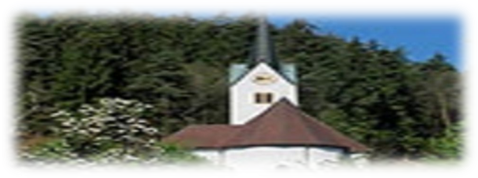 NEDELJA28. april   5. velikonočna           nedelja         Peter Chanel, muč.    08:00 za + Cvetko Kovačič                                                 v  Črnečah                                                
11:00 za + Barbaro Rus /Heda Luter/                       v  LibeličahPONEDELJEK                29. april     Katarina Sienska, devica,      cerkv. učit. sozavet. Evrope   
18:00  za + Veržunove in Marjana Jereba             v  Črnečah       TOREK                 30. april     Pij V., papež 08:00          po  namenu                                                 v  Črnečah13:00              Braslovče       SREDA      1. maj   Jožef Delavec –      praznik dela   Vabljeni k Sv. Križu  Slovesna maša – poje  črneški cerkv. zbor09.30 za + Terezijo in Hanija Rozmana  pri Sv.Križu  ČETRTEK      2.  maj  Atanazij, šk., cerkv. učitelj  Dan češčenja Sv. RT         v LibeličahDan češčenja Sv. RT  v Libeličah10:00  za + Albija Valentija                           v  Libeličah16:00  za  + Micko Perovnik/Simona in Peter Hovnik/                                                                                  v  Libeličah  PETEK      3.  maj   Filip in Jakob ml.,       apostola    Dan češčenja Sv. RT             v Črnečah              prvi petekDan češčenja Sv. RT   v Črnečah 09:00 za + Ivana – Johija Sekolovnika /Ivanka/                                                                                    pri Sv. Križu  17:00 za + Jožeta Kadiša /Zofija Mager/    v  ČrnečahSOBOTA                             4.  maj   Florjan Cvetko, mučenec                prva sobota                                                   11:00 krst Elias - a : Mitja in Manja roj. Poročnik  v Črnečah18:00 za + Cvetko Kovačič /Zvezdana/                    v  ČrnečahNEDELJA      5.  maj l   6. velikonočna,           nedelja turizma        Gotard, menih,         FLORJANOVA NEDELJA V ČRNEČAH08:00 za + Otilijo Blimen /2 o.s./                     v  Črnečah                                                11:00 za + Zdravka Ridla /cerkveni pevci/   v  Libeličah